Könnenblatt 2 – HSC  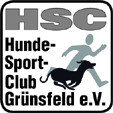 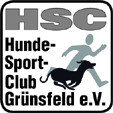 Für _____________ mit seinem/ihrem Hund ____________Hund sitz bei der BegrüßungBei extremer Begrüßung des TrainersHund sitz bei der BegrüßungDes AusbildersEines FremdenHund sitz gut bei der BegrüßungAus einer Reihe von HundenAus einer Hundegruppe herausWenn in einigem Abstand andere Hunde laufenHund kommt auf KomandoWenn aus einer Reihe andere Hunde abgerufen werden (HF beim Hund)Wenn aus einer Gruppe andere Hunde abgerufen werden (HF beim Hund)Hund bleibt sitzenHund bleibt liegen5 Meter10 Meter20 MeterHund geht schön bei FußEr geht im Slalom durch die Beine (Fleißübung)Er Kann den Handtouch (Fleißübung)